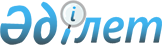 О внесении изменений в решение Таласского районного маслихата от 20 декабря 2019 года № 67-2 "О районном бюджете на 2020-2022 годы"Решение Таласского районного маслихата Жамбылской области от 25 августа 2020 года № 77-2. Зарегистрировано Департаментом юстиции Жамбылской области 28 августа 2020 года № 4711
      В соответствии с Бюджетным кодексом Республики Казахстан от 4 декабря 2008 года, Законом Республики Казахстан от 23 января 2001 года "О местном государственном управлении и самоуправлении в Республике Казахстан" Таласский районный маслихат РЕШИЛ:
      1. Внести в решение Таласского районного маслихата от 20 декабря 2019 года №67–2 "О районном бюджете на 2020 – 2022 годы" (Зарегистрировано в Реестре государственной регистрации нормативных правовых актов за №4468 опубликовано 30 декабря 2019 года в электронном виде в эталонном контрольном банке нормативных правовых актов Республики Казахстан), следующие изменения:
      в пункте 1:
      в подпункте 1):
      цифры "14 840 634" заменить цифрами "14 902 316";
      в подпункте 2):
      цифры "16 932 347" заменить цифрами "16 994 029".
      Приложения 1 к указанному решению изложить в новой редакции согласно приложениям к настоящему решению.
      2. Контроль за исполнением данного решения и публикацию его в интернет – ресурсах районного маслихата возложить на постоянную комиссию районного маслихата шестого созыва по вопросам социально-экономического развития района, по бюджету, местным налогам и вопросам городского хозяйства.
      3. Настоящее решение вступает в силу со дня государственной регистрации в органах юстиции и вводится в действие с 1 января 2020 года. Районный бюджет 2020 год
					© 2012. РГП на ПХВ «Институт законодательства и правовой информации Республики Казахстан» Министерства юстиции Республики Казахстан
				
      Председатель сессии Таласского 

      районного маслихата 

А. Бектай

      Секретарь маслихата 

      Таласского района 

А. Тулебаев
Приложение к решению
 Таласского районного 
маслихата от 25 августа 2020 
года № 77-2Приложение 1 к решению 
Таласского районного маслихата 
от 20 декабря 2019 года № 67-2
Категория 
Категория 
Категория 
Категория 
Сумма, тысяч тенге
Класс 
Класс 
Класс 
Сумма, тысяч тенге
Подкласс
Подкласс
Наименование
1.Доходы
14 902 316
1
Налоговые поступления
1 058 481
Подоходный налог
285 970
01
1
Корпоративный подоходный налог
11 151
2
Индивидуальный подоходный налог
274 819
03
Социальный налог
278 009
1
Социальный налог
278 009
04
Hалоги на собственность
471 419
1
Hалоги на имущество
468 661
5
Единый земельный налог
2 758
05
Внутренние налоги на товары, работы и услуги
19 183
2
Акцизы
2 126
3
Поступления за использование природных и других ресурсов
10 260
4
Сборы за ведение предпринимательской и профессиональной деятельности
6 602
5
Налог на игорный бизнес
195
08
Обязательные платежи, взимаемые за совершение юридически значимых действий и (или) выдачу документов уполномоченными на то государственными органами или должностными лицами
3 900
1
Государственная пошлина
3 900
2
Неналоговые поступления
19 721
01
Доходы от государственной собственности
6 094
1
Поступления части чистого дохода государственных предприятий
522
5
Доходы от аренды имущества, находящегося в государственной собственности
5 558
7
Вознаграждения по кредитам, выданным из государственного бюджета
14
04
Штрафы, пени, санкции, взыскания, налагаемые государственными учреждениями, финансируемыми из государственного бюджета, а также содержащимися и финансируемыми из бюджета (сметы расходов) Национального Банка Республики Казахстан
2 403
1
Штрафы, пени, санкции, взыскания, налагаемые государственными учреждениями, финансируемыми из государственного бюджета, а также содержащимися и финансируемыми из бюджета (сметы расходов) Национального Банка Республики Казахстан, за исключением поступлений от организаций нефтяного сектора 
2 403
06
Прочие неналоговые поступления
11 224
1
Прочие неналоговые поступления
11 224
3
Поступления от продажи основного капитала
14 586
01
Продажа государственного имущества, закрепленного за государственными учреждениями
45
1
Продажа государственного имущества, закрепленного за государственными учреждениями
45
03
Продажа земли и нематериальных активов
14 541
1
Продажа земли
14 541
4
Поступления трансфертов 
13 809 528
02
Трансферты из вышестоящих органов государственного управления
13 809 528
2
Трансферты из областного бюджета
13 809 528
Функциональная группа
Функциональная группа
Функциональная группа
Функциональная группа
Сумма, тысяч тенге
Функциональная подгруппа
Функциональная подгруппа
Функциональная подгруппа
Сумма, тысяч тенге
Администратор бюджетных программ
Администратор бюджетных программ
Администратор бюджетных программ
Бюджетная программа
Бюджетная программа
Подпрограмма
Наименование
1
2
3
2. Расходы
16 994 029
01
Государственные услуги общего характера
908 240
112
Аппарат маслихата района (города областного значения)
25 996
001
Услуги по обеспечению деятельности маслихата района (города областного значения)
25 996
122
Аппарат акима района (города областного значения)
157 234
001
Услуги по обеспечению деятельности акима района (города областного значения)
143 135
003
Капитальные расходы государственного органа
14 099
452
Отдел финансов района (города областного значения)
275 722
001
Услуги по реализации государственной политики в области исполнения бюджета и управления коммунальной собственностью района (города областного значения)
26 093
003
Проведение оценки имущества в целях налогообложения
1 015
010
Приватизация, управление коммунальным имуществом, постприватизационная деятельность и регулирование споров, связанных с этим
650
018
Капитальные расходы государственного органа
575
113
Целевые текущие трансферты из местных бюджетов
247 389
453
Отдел экономики и бюджетного планирования района (города областного значения)
25 741
001
Услуги по реализации государственной политики в области формирования и развития экономической политики, системы государственного планирования
25 045
004
Капитальные расходы государственного органа
696
458
Отдел жилищно-коммунального хозяйства, пассажирского транспорта и автомобильных дорог района (города областного значения)
406 324
001
Услуги по реализации государственной политики на местном уровне в области жилищно-коммунального хозяйства, пассажирского транспорта и автомобильных дорог
18 890
013
Капитальные расходы государственного органа
720
067
Капитальные расходы подведомственных государственных учреждений и организаций
386 714
493
Отдел предпринимательства, промышленности и туризма района (города областного значения)
17 223
001
Услуги по реализации государственной политики на местном уровне в области развития предпринимательства, промышленности и туризма
16 808
003
Капитальные расходы государственного органа 
415
02
Оборона
23 104
122
Аппарат акима района (города областного значения)
10 981
005
Мероприятия в рамках исполнения всеобщей воинской обязанности
10 981
122
Аппарат акима района (города областного значения)
12 123
006
Предупреждение и ликвидация чрезвычайных ситуаций масштаба района (города областного значения)
12 123
03
Общественный порядок, безопасность, правовая, судебная, уголовно-исполнительная деятельность
22 117
458
Отдел жилищно-коммунального хозяйства, пассажирского транспорта и автомобильных дорог района (города областного значения)
22 117
021
Обеспечение безопасности дорожного движения в населенных пунктах
22 117
04
Образование
8 427 383
464
Отдел образования района (города областного значения)
268 862
040
Реализация государственного образовательного заказа в дошкольных организациях образования
268 862
464
Отдел образования района (города областного значения)
5 860 235
003
Общеобразовательное обучение
5 565 431
006
Дополнительное образование для детей
294 804
465
Отдел физической культуры и спорта района (города областного значения)
497 778
017
Дополнительное образование для детей и юношества по спорту
497 778
464
Отдел образования района (города областного значения)
1 800 508
001
Услуги по реализации государственной политики на местном уровне в области образования
18 262
004
Информатизация системы образования в государственных учреждениях образования района (города областного значения)
93 396
005
Приобретение и доставка учебников, учебно-методических комплексов для государственных учреждений образования района (города областного значения)
194 893
015
Ежемесячная выплата денежных средств опекунам (попечителям) на содержание ребенка-сироты (детей-сирот), и ребенка (детей), оставшегося без попечения родителей
18 672
023
Методическая работа
21 189
029
Обследование психического здоровья детей и подростков и оказание психолого-медико-педагогической консультативной помощи населению
20 333
067
Капитальные расходы подведомственных государственных учреждений и организаций
435 987
113
Целевые текущие трансферты нижестоящим бюджетам
997 776
06
Социальная помощь и социальное обеспечение
1 662 381
451
Отдел занятости и социальных программ района (города областного значения)
742 747
005
Государственная адресная социальная помощь
742 747
464
Отдел образования района (города областного значения)
5 604
030
Содержание ребенка (детей), переданного патронатным воспитателям
5 604
451
Отдел занятости и социальных программ района (города областного значения)
808 288
002
Программа занятости
592 470
004
Оказание социальной помощи на приобретение топлива специалистам здравоохранения, образования, социального обеспечения, культуры, спорта и ветеринарии в сельской местности в соответствии с законодательством Республики Казахстан
17 988
006
Оказание жилищной помощи
17 699
007
Социальная помощь отдельным категориям нуждающихся граждан по решениям местных представительных органов
34 737
010
Материальное обеспечение детей-инвалидов, воспитывающихся и обучающихся на дому
3 966
014
Оказание социальной помощи нуждающимся гражданам на дому
39 150
017
Обеспечение нуждающихся инвалидов обязательными гигиеническими средствами и предоставление услуг специалистами жестового языка, индивидуальными помощниками в соответствии с индивидуальной программой реабилитации инвалида
61 090
023
Обеспечение деятельности центров занятости населения
41 188
451
Отдел занятости и социальных программ района (города областного значения)
105 742
001
Услуги по реализации государственной политики на местном уровне в области обеспечения занятости и реализации социальных программ для населения
46 049
011
Оплата услуг по зачислению, выплате и доставке пособий и других социальных выплат
4 834
021
Капитальные расходы государственного органа
21 250
050
Обеспечение прав и улучшение качества жизни инвалидов в Республике Казахстан
23 839
113
Целевые текущие трансферты из местных бюджетов
9 770
07
Жилищно-коммунальное хозяйство
2 976 069
458
Отдел жилищно-коммунального хозяйства, пассажирского транспорта и автомобильных дорог района (города областного значения)
178 208
003
Организация сохранения государственного жилищного фонда
13 178
070
Возмещение платежей населения по оплате коммунальных услуг в режиме чрезвычайного положения в Республике Казахстан
165 030
466
Отдел архитектуры, градостроительства и строительства района (города областного значения)
1 002 465
003
Проектирование и (или) строительство, реконструкция жилья коммунального жилищного фонда
633 610
004
Проектирование, развитие и (или) обустройство инженерно-коммуникационной инфраструктуры
116 995
098
Приобретение жилья коммунального жилищного фонда
251 860
479
Отдел жилищной инспекции района (города областного значения)
10 683
001
Услуги по реализации государственной политики на местном уровне в области жилищного фонда
10 683
458
Отдел жилищно-коммунального хозяйства, пассажирского транспорта и автомобильных дорог района (города областного значения)
1 036 726
011
Обеспечение бесперебойного теплоснабжения малых городов
276 271
012
Функционирование системы водоснабжения и водоотведения
263 669
028
Развитие коммунального хозяйства
13 000
029
Развитие системы водоснабжения и водоотведения
263 333
058
Развитие системы водоснабжения и водоотведения в сельских населенных пунктах
220 453
458
Отдел жилищно-коммунального хозяйства, пассажирского транспорта и автомобильных дорог района (города областного значения)
747 987
015
Освещение улиц в населенных пунктах
267 452
016
Обеспечение санитарии населенных пунктов
85 500
017
Содержание мест захоронений и захоронение безродных
5 716
018
Благоустройство и озеленение населенных пунктов
389 319
08
Культура, спорт, туризм и информационное пространство
780 630
455
Отдел культуры и развития языков района (города областного значения)
347 488
003
Поддержка культурно-досуговой работы
347 488
466
Отдел архитектуры, градостроительства и строительства района (города областного значения)
6 000
011
Развитие объектов культуры
6 000
465
Отдел физической культуры и спорта района (города областного значения)
92 639
001
Услуги по реализации государственной политики на местном уровне в сфере физической культуры и спорта
27 204
004
Капитальные расходы государственного органа 
1 195
005
Развитие массового спорта и национальных видов спорта 
20 060
006
Проведение спортивных соревнований на районном (города областного значения) уровне
9 130
007
Подготовка и участие членов сборных команд района (города областного значения) по различным видам спорта на областных спортивных соревнованиях
20 060
032
Капитальные расходы подведомственных государственных учреждений и организаций
14 990
466
Отдел архитектуры, градостроительства и строительства района (города областного значения)
6 000
008
Развитие объектов спорта
6 000
455
Отдел культуры и развития языков района (города областного значения)
107 581
006
Функционирование районных (городских) библиотек
107 581
456
Отдел внутренней политики района (города областного значения)
45 000
002
Услуги по проведению государственной информационной политики
45 000
455
Отдел культуры и развития языков района (города областного значения)
103 158
001
Услуги по реализации государственной политики на местном уровне в области развития языков и культуры
16 015
010
Капитальные расходы государственного органа 
380
032
Капитальные расходы подведомственных государственных учреждений и организаций
86 763
456
Отдел внутренней политики района (города областного значения)
72 764
001
Услуги по реализации государственной политики на местном уровне в области информации, укрепления государственности и формирования социального оптимизма граждан
29 236
003
Реализация мероприятий в сфере молодежной политики
41 351
006
Капитальные расходы государственного органа 
2 177
09
Топливно-энергетический комплекс и недропользование
44 111
458
Отдел жилищно-коммунального хозяйства, пассажирского транспорта и автомобильных дорог района (города областного значения)
44 111
036
Развитие газотранспортной системы
44 111
10
Сельское, водное, лесное, рыбное хозяйство, особо охраняемые природные территории, охрана окружающей среды и животного мира, земельные отношения
144 899
462
Отдел сельского хозяйства района (города областного значения)
26 957
001
Услуги по реализации государственной политики на местном уровне в сфере сельского хозяйства
26 650
006
Капитальные расходы государственного органа
307
473
Отдел ветеринарии района (города областного значения)
78 772
001
Услуги по реализации государственной политики на местном уровне в сфере ветеринарии
8 309
005
Обеспечение функционирования скотомогильников (биотермических ям)
3 642
006
Организация санитарного убоя больных животных
6 552
007
Организация отлова и уничтожения бродячих собак и кошек
2 654
010
Проведение мероприятий по идентификации сельскохозяйственных животных
8 110
011
Проведение противоэпизоотических мероприятий
49 505
463
Отдел земельных отношений района (города областного значения)
21 566
001
Услуги по реализации государственной политики в области регулирования земельных отношений на территории района (города областного значения)
17 932
006
Землеустройство, проводимое при установлении границ районов, городов областного значения, районного значения, сельских округов, поселков, сел
3 634
453
Отдел экономики и бюджетного планирования района (города областного значения)
17 604
099
Реализация мер по оказанию социальной поддержки специалистов 
17 604
11
Промышленность, архитектурная, градостроительная и строительная деятельность
72 641
466
Отдел архитектуры, градостроительства и строительства района (города областного значения)
72 641
001
Услуги по реализации государственной политики в области строительства, улучшения архитектурного облика городов, районов и населенных пунктов области и обеспечению рационального и эффективного градостроительного освоения территории района (города областного значения)
20 016
013
Разработка схем градостроительного развития территории района, генеральных планов городов районного (областного) значения, поселков и иных сельских населенных пунктов
52 041
015
Капитальные расходы государственного органа 
584
12
Транспорт и коммуникации
1 394 435
458
Отдел жилищно-коммунального хозяйства, пассажирского транспорта и автомобильных дорог района (города областного значения)
1 374 651
022
Развитие транспортной инфраструктуры
10 423
023
Обеспечение функционирования автомобильных дорог
50 720
045
Капитальный и средний ремонт автомобильных дорог районного значения и улиц населенных пунктов
664 375
051
Реализация приоритетных проектов транспортной инфраструктуры
649 133
458
Отдел жилищно-коммунального хозяйства, пассажирского транспорта и автомобильных дорог района (города областного значения)
19 784
037
Субсидирование пассажирских перевозок по социально значимым городским (сельским), пригородным и внутрирайонным сообщениям
19 784
13
Прочие
50 888
452
Отдел финансов района (города областного значения)
50 888
012
Резерв местного исполнительного органа района (города областного значения)
50 888
14
Обслуживание долга
32
452
Отдел финансов района (города областного значения)
32
013
Обслуживание долга местных исполнительных органов по выплате вознаграждений и иных платежей по займам из областного бюджета
32
15
Трансферты
487 099
452
Отдел финансов района (города областного значения)
487 099
006
Возврат неиспользованных (недоиспользованных) целевых трансфертов
68
024
Целевые текущие трансферты из нижестоящего бюджета на компенсацию потерь вышестоящего бюджета в связи с изменением законодательства
104 308
038
Субвенции
382 723
3. Чистое бюджетное кредитование
205 772
Бюджетные кредиты 
229 909
06
Социальная помощь и социальное обеспечение
182 191
458
"Отдел жилищно-коммунального хозяйства, пассажирского транспорта и автомобильных дорог района (города областного значения)":
13 629
088
Кредитование районных (городов областного значения) бюджетов для финансирования мер в рамках Дорожной карты занятости
13 629
462
Отдел сельского хозяйства района (города областного значения)
156 457
088
Кредитование районных (городов областного значения) бюджетов для финансирования мер в рамках Дорожной карты занятости
156 457
465
Отдел физической культуры и спорта района (города областного значения)
12 105
088
Кредитование районных (городов областного значения) бюджетов для финансирования мер в рамках Дорожной карты занятости
12 105
10
Сельское, водное, лесное, рыбное хозяйство, особо охраняемые природные территории, охрана окружающей среды и животного мира, земельные отношения
47 718
453
Отдел экономики и бюджетного планирования района (города областного значения)
47 718
006
Бюджетные кредиты для реализации мер социальной поддержки специалистов
47 718
Категория 
Категория 
Категория 
Категория 
Сумма, тысяч тенге
Класс 
Класс 
Класс 
Сумма, тысяч тенге
Подкласс
Подкласс
Наименование
1
1
1
2
3
5
Погашение бюджетных кредитов
24 137
01
Погашение бюджетных кредитов
24 137
1
Погашение бюджетных кредитов, выданных из государственного бюджета
24 137
Функциональная группа
Функциональная группа
Функциональная группа
Функциональная группа
Сумма, тысяч тенге
Сумма, тысяч тенге
Администратор бюджетных программ
Администратор бюджетных программ
Администратор бюджетных программ
Программа
Программа
Наименование
1
1
1
2
3
4. Сальдо по операциям с финансовыми активами
0
Приобретение финансовых активов 
0
Категория
Категория
Категория
Сумма, тысяч тенге
Класс 
Класс 
Класс 
Сумма, тысяч тенге
Подкласс
Подкласс
Наименование
1
1
1
2
3
6
Поступления от продажи финансовых активов государства
0
Функциональная группа
Функциональная группа
Функциональная группа
Функциональная группа
Сумма, тысяч тенге
Администратор бюджетных программ
Администратор бюджетных программ
Администратор бюджетных программ
Сумма, тысяч тенге
Программа
Программа
Наименование
1
1
1
2
3
5. Дефицит бюджета (профицит)
-2 297 485
6. Финансирование дефицита бюджета (использование профицита) 
2 297 485
Категория
Категория
Категория
Сумма, тысяч тенге
Класс 
Класс 
Класс 
Класс 
Сумма, тысяч тенге
Подкласс
Подкласс
Сумма, тысяч тенге
Наименование
1
1
1
2
3
7
Поступления займов
2 313 942
01
Внутренние государственные займы
2 313 942
2
Договоры займа
2 313 942
Функциональная группа
Функциональная группа
Функциональная группа
Функциональная группа
Сумма, тысяч тенге
Администратор бюджетных программ
Администратор бюджетных программ
Администратор бюджетных программ
Программа
Программа
Наименование
1
1
1
2
3
16
Погашение займов
24 137
452
Отдел финансов района (города областного значения)
24 137
008
Погашение долга местного исполнительного органа перед вышестоящим бюджетом
24 137
Категория
Категория
Категория
Сумма, тысяч тенге
Класс 
Класс 
Класс 
Сумма, тысяч тенге
Подкласс
Подкласс
Наименование
1
1
1
2
3
8
Используемые остатки бюджетных средств
7 680